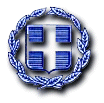 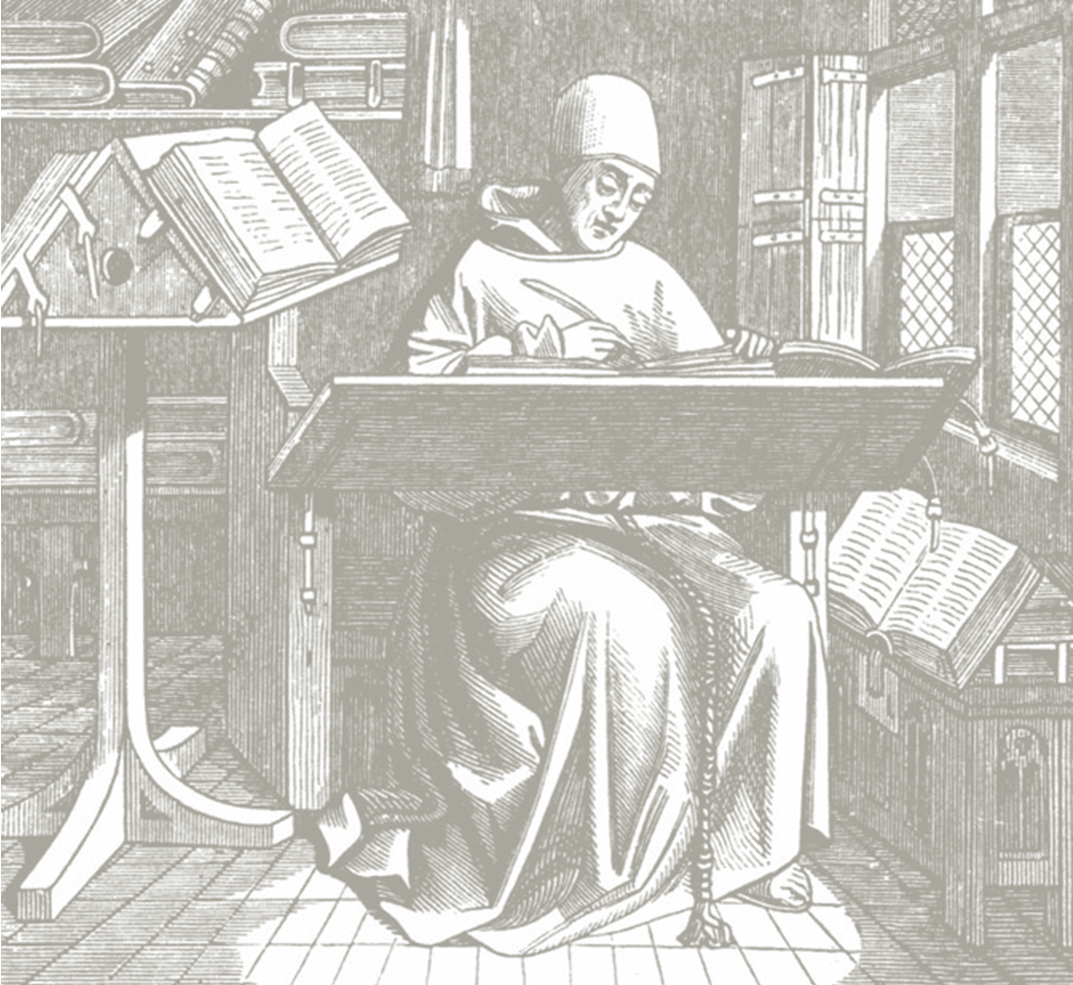 ΠΕΡΙΕΧΟΜΕΝΑ1. ΝΟΜΟΙ και οι Συνοδευτικές Εκθέσεις τους	32. ΠΡΟΕΔΡΙΚΑ ΔΙΑΤΑΓΜΑΤΑ	73. ΑΠΟΦΑΣΕΙΣ ΠΡΩΘΥΠΟΥΡΓΟΥ (ή και με σύμπραξη άλλου/ων Υπουργού/ών )	74. ΠΡΑΞΕΙΣ ΥΠΟΥΡΓΙΚΟΥ ΣΥΜΒΟΥΛΙΟΥ (Π.Υ.Σ.)	85. ΥΠΟΥΡΓΙΚΕΣ ΑΠΟΦΑΣΕΙΣ	8Α.  Υπουργού ή/και Υφυπουργού Πολιτισμού και Αθλητισμού	8    Β.  Κ.Υ.Α. με σύμπραξη Υπουργού ή/και Υφυπουργού Πολιτισμού και Αθλητισμού	106. ΚΑΝΟΝΙΣMΟΣ ΒΟΥΛΗΣ	12ΠΑΡΑΡΤΗΜΑ I  - ΥΠΟΥΡΓΙΚΕΣ ΑΠΟΦΑΣΕΙΣ ΓΕΝΙΚΟΥ ΕΝΔΙΑΦΕΡΟΝΤΟΣ	13ΠΑΡΑΡΤΗΜΑ II  - K.Y.A. ΓΕΝΙΚΟΥ ΕΝΔΙΑΦΕΡΟΝΤΟΣ	15ΠΑΡΑΡΤΗΜΑ IΙΙ - ΕΓΚΥΚΛΙΟΙ - ΟΔΗΓΙΕΣ - ΕΝΗΜΕΡΩΣΕΙΣ KAI ΛΟΙΠΕΣ ΔΙΑΤΑΞΕΙΣ ΓΕΝΙΚΟΥ ΕΝΔΙΑΦΕΡΟΝΤΟΣ	171. ΝΟΜΟΙ και οι Συνοδευτικές Εκθέσεις τους2. ΠΡΟΕΔΡΙΚΑ ΔΙΑΤΑΓΜΑΤΑΑΠΟΦΑΣΕΙΣ ΠΡΩΘΥΠΟΥΡΓΟΥ (ή και με σύμπραξη άλλου/ων Υπουργού/ών )ΠΡΑΞΕΙΣ ΥΠΟΥΡΓΙΚΟΥ ΣΥΜΒΟΥΛΙΟΥ (Π.Υ.Σ.)5. ΥΠΟΥΡΓΙΚΕΣ ΑΠΟΦΑΣΕΙΣ      Α.  Υπουργού ή/και Υφυπουργού Πολιτισμού και ΑθλητισμούΒ.  Κ.Υ.Α. με σύμπραξη Υπουργού ή/και Υφυπουργού Πολιτισμού και ΑθλητισμούΚΑΝΟΝΙΣMΟΣ ΒΟΥΛΗΣΠΑΡΑΡΤΗΜΑ I  - ΥΠΟΥΡΓΙΚΕΣ ΑΠΟΦΑΣΕΙΣ ΓΕΝΙΚΟΥ ΕΝΔΙΑΦΕΡΟΝΤΟΣ ΠΑΡΑΡΤΗΜΑ II  - K.Y.A. ΓΕΝΙΚΟΥ ΕΝΔΙΑΦΕΡΟΝΤΟΣ ΠΑΡΑΡΤΗΜΑ IΙΙ - ΕΓΚΥΚΛΙΟΙ - ΟΔΗΓΙΕΣ - ΕΝΗΜΕΡΩΣΕΙΣ KAI ΛΟΙΠΕΣ ΔΙΑΤΑΞΕΙΣ ΓΕΝΙΚΟΥ ΕΝΔΙΑΦΕΡΟΝΤΟΣA/AΣΤΟΙΧΕΙΑ ΝΟΜΟΥΤΙΤΛΟΣ1.NOMOΣ 5028/2023ΦΕΚ A 54/09.03.2023«Αναδιάταξη περιφερειών και αποκέντρωση αρμοδιοτήτων των τακτικών διοικητικών δικαστηρίων, οργάνωση της τηλεματικής συνεδρίασης, μετατροπή μεταβατικών εδρών και ίδρυση δικαστικών γραφείων τηλεματικής - Λοιπές επείγουσες ρυθμίσεις του Υπουργείου Δικαιοσύνης και άλλες διατάξεις»Συνοδευτικές Εκθέσεις(α) Ανάλυση Συνεπειών Ρύθμισης(β) ΕΚΘΕΣΗ Γενικού Λογιστηρίου του Κράτους       (άρθρο 75 παρ. 1 του Συντάγματος)(γ) ΕΙΔΙΚΗ ΕΚΘΕΣΗ       (άρθρο 75 παρ. 3 του Συντάγματος)2.NOMOΣ 5029/2023ΦΕΚ A 55/10.03.2023«”Ζούμε Αρμονικά Μαζί - Σπάμε τη Σιωπή”: Ρυθμίσεις για την πρόληψη και αντιμετώπιση της βίας και του εκφοβισμού στα σχολεία και άλλες διατάξεις»Συνοδευτικές Εκθέσεις(α) Ανάλυση Συνεπειών Ρύθμισης(β) ΕΚΘΕΣΗ Γενικού Λογιστηρίου του Κράτους       (άρθρο 75 παρ. 1 του Συντάγματος)(γ) ΕΙΔΙΚΗ ΕΚΘΕΣΗ       (άρθρο 75 παρ. 3 του Συντάγματος)3.ΝΟΜΟΣ 5034/2023ΦΕΚ A 69/18.03.2023“Σύσταση νομικού προσώπου ιδιωτικού δικαίου με την επωνυμία «Ογκολογικό Κέντρο Παίδων “Μαριάννα Β. Βαρδινογιάννη - ΕΛΠΙΔΑ”», εκσυγχρονισμός του δικαίου για τη δωρεά και μεταμόσχευση οργάνων, ρυθμίσεις για την αντιμετώπιση της πανδημίας του κορωνοϊου COVID-19 και την προστασία της δημοσίας υγείας και άλλες επείγουσες ρυθμίσεις”Συνοδευτικές Εκθέσεις(α) Ανάλυση Συνεπειών Ρύθμισης(β) ΕΚΘΕΣΗ Γενικού Λογιστηρίου του Κράτους       (άρθρο 75 παρ. 1 του Συντάγματος)(γ) ΕΙΔΙΚΗ ΕΚΘΕΣΗ       (άρθρο 75 παρ. 3 του Συντάγματος)4.NOMOΣ 5030/2023ΦΕΚ A 65/18.03.2023«Κύρωση του Εκτελεστικού Προγράμματος Πολιτιστικής Συνεργασίας μεταξύ της Εθνικής Επιτροπής Πολιτισμού και Τεχνών της Δημοκρατίας των Φιλιππίνων και του Υπουργείου Πολιτισμού και Αθλητισμού της Ελληνικής Δημοκρατίας για τα έτη 2022-2025»Συνοδευτικές Εκθέσεις(α) Συνοπτική Ανάλυση Συνεπειών Ρύθμισης      ΔΙΕΘΝΕΙΣ ΣΥΜΒΑΣΕΙΣ(β) ΕΚΘΕΣΗ Γενικού Λογιστηρίου του Κράτους       (άρθρο 75 παρ. 1 του Συντάγματος)(γ) ΕΙΔΙΚΗ ΕΚΘΕΣΗ       (άρθρο 75 παρ. 3 του Συντάγματος)5.NΟΜΟΣ 5036/2023ΦΕΚ A 77/28.03.2023«Πλαίσιο ρύθμισης οφειλών και άλλες φορολογικές και τελωνειακές ρυθμίσεις, προστασία των συντάξεων από τον πληθωρισμό και άλλες διατάξεις για τη στήριξη της κοινωνίας και της επιχειρηματικότητας»Συνοδευτικές Εκθέσεις(α) Ανάλυση Συνεπειών Ρύθμισης(β) ΕΚΘΕΣΗ Γενικού Λογιστηρίου του Κράτους       (άρθρο 75 παρ. 1 του Συντάγματος)(γ) ΕΙΔΙΚΗ ΕΚΘΕΣΗ       (άρθρο 75 παρ. 3 του Συντάγματος)6.ΝΟΜΟΣ 5037/2023 ΦΕΚ A 78/28.03.2023«Μετονομασία της Ρυθμιστικής Αρχής Ενέργειας σε Ρυθμιστική Αρχή Αποβλήτων, Ενέργειας και Υδάτων και διεύρυνση του αντικειμένου της με αρμοδιότητες επί των υπηρεσιών ύδατος και της διαχείρισης αστικών αποβλήτων, ενίσχυση της υδατικής πολιτικής - Εκσυγχρονισμός της νομοθεσίας για τη χρήση και παραγωγή ηλεκτρικής ενέργειας από ανανεώσιμες πηγές μέσω της ενσωμάτωσης των Οδηγιών ΕΕ 2018/2001 και 2019/944 - Ειδικότερες διατάξεις για τις ανανεώσιμες πηγές ενέργειας και την προστασία του περιβάλλοντος»Συνοδευτικές Εκθέσεις(α) Ανάλυση Συνεπειών Ρύθμισης(β) ΕΚΘΕΣΗ Γενικού Λογιστηρίου του Κράτους        (άρθρο 75 παρ. 1 του Συντάγματος)(γ) ΕΙΔΙΚΗ ΕΚΘΕΣΗ       (άρθρο 75 παρ. 3 του Συντάγματος)7.NOMOΣ 5038/2023ΦΕΚ A 81/01.04.2023«Κώδικας Μετανάστευσης»Συνοδευτικές Εκθέσεις(α) Ανάλυση Συνεπειών Ρύθμισης(β) ΕΚΘΕΣΗ Γενικού Λογιστηρίου του Κράτους        (άρθρο 75 παρ. 1 του Συντάγματος)(γ) ΕΙΔΙΚΗ ΕΚΘΕΣΗ       (άρθρο 75 παρ. 3 του Συντάγματος)8.NOMOΣ 5039/2023ΦΕΚ A 83/03.04.2023«Μέτρα στήριξης των συγγενών των θυμάτων και των πληγέντων του σιδηροδρομικού δυστυχήματος των Τεμπών της 28ης Φεβρουαρίου 2023, συνταξιοδοτική διάταξη, ρυθμίσεις για την ενίσχυση της ασφάλειας των συγκοινωνιών, διατάξεις για την ενίσχυση της ανάπτυξης, παρεμβάσεις για τον εκσυγχρονισμό της τουριστικής νομοθεσίας και άλλες επείγουσες διατάξεις»Συνοδευτικές Εκθέσεις(α) Ανάλυση Συνεπειών Ρύθμισης(β) ΕΚΘΕΣΗ Γενικού Λογιστηρίου του Κράτους        (άρθρο 75 παρ. 1 του Συντάγματος)(γ) ΕΙΔΙΚΗ ΕΚΘΕΣΗ       (άρθρο 75 παρ. 3 του Συντάγματος)9.ΝΟΜΟΣ 5043/2023ΦΕΚ A 91/13.04.2023«Ρυθμίσεις σχετικά με τους Οργανισμούς Τοπικής Αυτοδιοίκησης α’ και β’ βαθμού - Διατάξεις για την ευζωία των ζώων συντροφιάς - Διατάξεις για το ανθρώπινο δυναμικό του δημοσίου τομέα - Λοιπές ρυθμίσεις του Υπουργείου Εσωτερικών και άλλες επείγουσες διατάξεις»Συνοδευτικές Εκθέσεις(α) Ανάλυση Συνεπειών Ρύθμισης(β) ΕΚΘΕΣΗ Γενικού Λογιστηρίου του Κράτους       (άρθρο 75 παρ. 1 του Συντάγματος)(γ) ΕΙΔΙΚΗ ΕΚΘΕΣΗ       (άρθρο 75 παρ. 3 του Συντάγματος)A/AΣΤΟΙΧΕΙΑ Προεδρικού Δ/τοςΤΙΤΛΟΣ1.Π.Δ. 45/2023 ΦΕΚ A 99/22.04.2023«Διάλυση της Βουλής, προκήρυξη εκλογής Βουλευτών και σύγκληση της νέας Βουλής»A/AΣΤΟΙΧΕΙΑ ΑΠΟΦΑΣΗΣΤΙΤΛΟΣ1.ΑΠΟΦΑΣΗ ΤΟΥ ΠΡΩΘΥΠΟΥΡΓΟΥ Αριθμ. Υ 2  ΦΕΚ B 2589/21.04.2023“Τροποποίηση της υπό στοιχεία Υ26/13.8.2021 απόφασης του Πρωθυπουργού «Ανάθεση αρμοδιοτήτων στον Υφυπουργό στον Πρωθυπουργό, Ιωάννη Οικονόμου» (Β’ 3788)»” 2.ΑΠΟΦΑΣΗ ΤΟΥ ΠΡΩΘΥΠΟΥΡΓΟΥ Αριθμ. Υ 3  ΦΕΚ B 2589/21.04.2023“Τροποποίηση της υπό στοιχεία Υ25/13.8.2021 απόφασης του Πρωθυπουργού «Ανάθεση αρμοδιοτήτων στον Υπουργό Επικρατείας, Χρήστο-Γεώργιο Σκέρτσο» (Β’ 3787)” A/AΣΤΟΙΧΕΙΑ ΑΠΟΦΑΣΗΣΤΙΤΛΟΣ1.Πράξη 7 της 21-4-2023 ΦΕΚ A 97/21.04.2023«Εξειδίκευση στόχων του Ενοποιημένου Σχεδίου Κυβερνητικής Πολιτικής (Ε.Σ.ΚΥ.Π.) για το έτος 2022, καθορισμός των υπηρεσιών των υπουργείων και των εποπτευόμενων φορέων τους, των συγκεκριμένων ποσοτικών στόχων και των κριτηρίων, σύμφωνα με τις παρ. 1, 2 και 3 του άρθρου 23 του ν. 4940/2022 (Α’ 112)»A/AΣΤΟΙΧΕΙΑ ΑΠΟΦΑΣΗΣΤΙΤΛΟΣ1.ΑΠΟΦΑΣΗ ΤΗΣ ΥΠΟΥΡΓΟΥ ΠΟΛΙΤΙΣΜΟΥ ΚΑΙ ΑΘΛΗΤΙΣΜΟΥ Αριθμ. 125716 ΦΕΚ B 1794/22.03.2023«Καθορισμός αποζημίωσης Δικηγόρων του Δημοσίου - Προέδρων Επιτροπών της παρ. 6 του άρθρου 19 του ν. 4858/2021 του Υπουργείου Πολιτισμού και Αθλητισμού, για το έτος 2023» 2.ΑΠΟΦΑΣΗ ΤΗΣ ΥΠΟΥΡΓΟΥ ΠΟΛΙΤΙΣΜΟΥ ΚΑΙ ΑΘΛΗΤΙΣΜΟΥ Αριθμ. 141196 ΦΕΚ B 1952/24.03.2023«Θερινό ωράριο λειτουργίας Αρχαιολογικών Χώρων, Μνημείων και Μουσείων του Κράτους, έτους 2023» 3.ΑΠΟΦΑΣΗ ΤΟΥ ΥΦΥΠΟΥΡΓΟΥ ΠΟΛΙΤΙΣΜΟΥ ΚΑΙ ΑΘΛΗΤΙΣΜΟΥΑριθμ. οικ. 151792ΦΕΚ B 2283/06.04.2023“Τροποποίηση της υπό στοιχεία ΥΠΠΟΑ/34736/25.1.2023 (Β’ 359) απόφασης του Υφυπουργού Πολιτισμού και Αθλητισμού σχετικά με τον καθορισμό για το έτος 2023 των ειδικότερων στοιχείων και των λεπτομερειών α) για την αίτηση εγγραφής αθλητικού σωματείου με ειδική αθλητική αναγνώριση στο «Ηλεκτρονικό Μητρώο Ερασιτεχνικών Αθλητικών Σωματείων» του άρθρου 142 του ν. 4714/2020 (Α’ 148), β) για την επικαιροποίηση των στοιχείων των ήδη εγγεγραμμένων στο ηλεκτρονικό μητρώο αθλητικών σωματείων, καθώς και γ) για τον έλεγχο της αίτησης εγγραφής ή/και επικαιροποίησης”A/AΣΤΟΙΧΕΙΑ  ΑΠΟΦΑΣΗΣΤΙΤΛΟΣ1.ΑΠΟΦΑΣΗ ΤΩΝ ΥΠΟΥΡΓΩΝ ΟΙΚΟΝΟΜΙΚΩΝ – ΑΝΑΠΤΥΞΗΣ ΚΑΙ ΕΠΕΝΔΥΣΕΩΝ – ΕΘΝΙΚΗΣ ΑΜΥΝΑΣ – ΠΑΙΔΕΙΑΣ ΚΑΙ ΘΡΗΣΚΕΥΜΑΤΩΝ - ΕΡΓΑΣΙΑΣ ΚΑΙ ΚΟΙΝΩΝΙΚΩΝ ΥΠΟΘΕΣΕΩΝ – ΥΓΕΙΑΣ - ΠΡΟΣΤΑΣΙΑΣ ΤΟΥ ΠΟΛΙΤΗ - ΠΟΛΙΤΙΣΜΟΥ ΚΑΙ ΑΘΛΗΤΙΣΜΟΥ - ΔΙΚΑΙΟΣΥΝΗΣ - ΕΣΩΤΕΡΙΚΩΝ - ΜΕΤΑΝΑΣΤΕΥΣΗΣ ΚΑΙ ΑΣΥΛΟΥ - ΨΗΦΙΑΚΗΣ ΔΙΑΚΥΒΕΡΝΗΣΗΣ - ΥΠΟΔΟΜΩΝ ΚΑΙ ΜΕΤΑΦΟΡΩΝ - ΝΑΥΤΙΛΙΑΣ ΚΑΙ ΝΗΣΙΩΤΙΚΗΣ ΠΟΛΙΤΙΚΗΣ – ΕΠΙΚΡΑΤΕΙΑΣ ΚΑΙ ΤΟΥ ΥΦΥΠΟΥΡΓΟΥ ΣΤΟΝ ΠΡΩΘΥΠΟΥΡΓΟΑριθμ. Δ1α/ΓΠ.οικ. 15102 ΦΕΚ B 1429/10.03.2023«Παράταση ισχύος της υπό στοιχεία Δ1α/ΓΠ.οικ.5432/27.1.2023 (Β’ 389) κοινής υπουργικής απόφασης περί έκτακτων μέτρων προστασίας της δημόσιας υγείας από τον κίνδυνο περαιτέρω διασποράς του κορωνοϊού COVID-19 στο σύνολο της Επικράτειας έως και τη Δευτέρα, 27 Μαρτίου 2023 και ώρα 06:00» 2.ΑΠΟΦΑΣΗ ΤΩΝ ΥΠΟΥΡΓΩΝ ΟΙΚΟΝΟΜΙΚΩΝ – ΠΟΛΙΤΙΣΜΟΥ ΚΑΙ ΑΘΛΗΤΙΣΜΟΥ Αριθμ. 100859  ΦΕΚ B 1307/06.03.2023«Έγκριση επιχορήγησης του υπό εκκαθάριση Ταμείου Αλληλοβοηθείας Υπαλλήλων Υπουργείου Πολιτισμού και Αθλητισμού» 3.ΑΠΟΦΑΣΗ ΤΩΝ ΥΠΟΥΡΓΩΝ ΟΙΚΟΝΟΜΙΚΩΝ – ΑΝΑΠΤΥΞΗΣ ΚΑΙ ΕΠΕΝΔΥΣΕΩΝ - ΕΞΩΤΕΡΙΚΩΝ – ΠΑΙΔΕΙΑΣ ΚΑΙ ΘΡΗΣΚΕΥΜΑΤΩΝ - ΥΓΕΙΑΣ – ΠΕΡΙΒΑΛΛΟΝΤΟΣ ΚΑΙ ΕΝΕΡΓΕΙΑΣ - ΠΟΛΙΤΙΣΜΟΥ ΚΑΙ ΑΘΛΗΤΙΣΜΟΥ - ΥΠΟΔΟΜΩΝ ΚΑΙ ΜΕΤΑΦΟΡΩΝ - ΝΑΥΤΙΛΙΑΣ ΚΑΙ ΝΗΣΙΩΤΙΚΗΣ ΠΟΛΙΤΙΚΗΣ – ΑΓΡΟΤΙΚΗΣ ΑΝΑΠΤΥΞΗΣ ΚΑΙ ΤΡΟΦΙΜΩΝ – ΤΟΥΡΙΣΜΟΥ – ΚΛΙΜΑΤΙΚΗΣ ΚΡΙΣΗΣ ΚΑΙ ΠΟΛΙΤΙΚΗΣ ΠΡΟΣΤΑΣΙΑΣ – ΕΠΙΚΡΑΤΕΙΑΣΑριθμ. Φ. 0544/Μ.7577/ΑΠ 16147 ΦΕΚ A 80/31.03.2023«Έγκριση των Συμφωνηθέντων Πρακτικών της 5ης Συνόδου της Μικτής Επιτροπής για Οικονομική, Πολιτιστική και Τεχνική Συνεργασία μεταξύ της Ελληνικής Δημοκρατίας και του Χασεμιτικού Βασιλείου της Ιορδανίας»4.ΑΠΟΦΑΣΗ ΤΩΝ ΥΠΟΥΡΓΩΝ ΟΙΚΟΝΟΜΙΚΩΝ – ΑΝΑΠΤΥΞΗΣ ΚΑΙ ΕΠΕΝΔΥΣΕΩΝ - ΕΞΩΤΕΡΙΚΩΝ - ΕΘΝΙΚΗΣ ΑΜΥΝΑΣ - ΠΑΙΔΕΙΑΣ ΚΑΙ ΘΡΗΣΚΕΥΜΑΤΩΝ - ΕΡΓΑΣΙΑΣ ΚΑΙ ΚΟΙΝΩΝΙΚΩΝ ΥΠΟΘΕΣΕΩΝ – ΥΓΕΙΑΣ – ΠΕΡΙΒΑΛΛΟΝΤΟΣ ΚΑΙ ΕΝΕΡΓΕΙΑΣ - ΠΡΟΣΤΑΣΙΑΣ ΤΟΥ ΠΟΛΙΤΗ - ΠΟΛΙΤΙΣΜΟΥ ΚΑΙ ΑΘΛΗΤΙΣΜΟΥ - ΔΙΚΑΙΟΣΥΝΗΣ - ΕΣΩΤΕΡΙΚΩΝ - ΜΕΤΑΝΑΣΤΕΥΣΗΣ ΚΑΙ ΑΣΥΛΟΥ - ΥΠΟΔΟΜΩΝ ΚΑΙ ΜΕΤΑΦΟΡΩΝ - ΝΑΥΤΙΛΙΑΣ ΚΑΙ ΝΗΣΙΩΤΙΚΗΣ ΠΟΛΙΤΙΚΗΣ – ΑΓΡΟΤΙΚΗΣ ΑΝΑΠΤΥΞΗΣ ΚΑΙ ΤΡΟΦΙΜΩΝ – ΤΟΥΡΙΣΜΟΥ – ΚΛΙΜΑΤΙΚΗΣ ΚΡΙΣΗΣ ΚΑΙ ΠΟΛΙΤΙΚΗΣ ΠΡΟΣΤΑΣΙΑΣ – ΕΠΙΚΡΑΤΕΙΑΣΑριθμ. 4772 ΦΕΚ B 2132/03.04.2023“Σύστημα κινήτρων και ανταμοιβής υπαλλήλων που εμπλέκονται σε έργα του Εθνικού Σχεδίου Ανάκαμψης και Ανθεκτικότητας «Ελλάδα 2.0»”5.ΑΠΟΦΑΣΗ ΤΟΥ ΑΝΤΙΠΡΟΕΔΡΟΥ ΤΗΣ ΚΥΒΕΡΝΗΣΗΣ ΤΩΝ ΥΠΟΥΡΓΩΝ ΟΙΚΟΝΟΜΙΚΩΝ – ΑΝΑΠΤΥΞΗΣ ΚΑΙ ΕΠΕΝΔΥΣΕΩΝ - ΕΞΩΤΕΡΙΚΩΝ - ΕΘΝΙΚΗΣ ΑΜΥΝΑΣ - ΠΑΙΔΕΙΑΣ ΚΑΙ ΘΡΗΣΚΕΥΜΑΤΩΝ - ΕΡΓΑΣΙΑΣ ΚΑΙ ΚΟΙΝΩΝΙΚΩΝ ΥΠΟΘΕΣΕΩΝ – ΥΓΕΙΑΣ – ΠΕΡΙΒΑΛΛΟΝΤΟΣ ΚΑΙ ΕΝΕΡΓΕΙΑΣ - ΠΡΟΣΤΑΣΙΑΣ ΤΟΥ ΠΟΛΙΤΗ - ΠΟΛΙΤΙΣΜΟΥ ΚΑΙ ΑΘΛΗΤΙΣΜΟΥ - ΔΙΚΑΙΟΣΥΝΗΣ - ΕΣΩΤΕΡΙΚΩΝ - ΜΕΤΑΝΑΣΤΕΥΣΗΣ ΚΑΙ ΑΣΥΛΟΥ - ΨΗΦΙΑΚΗΣ ΔΙΑΚΥΒΕΡΝΗΣΗΣ - ΥΠΟΔΟΜΩΝ ΚΑΙ ΜΕΤΑΦΟΡΩΝ - ΝΑΥΤΙΛΙΑΣ ΚΑΙ ΝΗΣΙΩΤΙΚΗΣ ΠΟΛΙΤΙΚΗΣ – ΑΓΡΟΤΙΚΗΣ ΑΝΑΠΤΥΞΗΣ ΚΑΙ ΤΡΟΦΙΜΩΝ – ΤΟΥΡΙΣΜΟΥ – ΚΛΙΜΑΤΙΚΗΣ ΚΡΙΣΗΣ ΚΑΙ ΠΟΛΙΤΙΚΗΣ ΠΡΟΣΤΑΣΙΑΣ – ΤΟΥ ΥΦΥΠΟΥΡΓΟΥ ΣΤΟΝ ΠΡΩΘΥΠΟΥΡΓΟΑριθμ. 64 ΦΕΚ B 2587/21.04.2023“Τροποποίηση της υπ’  αρ. 1177/2019 κοινής υπουργικής απόφασης «Καθορισμός αποδοχών των δημοσιογράφων που απασχολούνται με σχέση εργασίας ιδιωτικού δικαίου στους φορείς που υπάγονται στο πεδίο εφαρμογής της παρ. 1 του άρθρου 7 κατ’ εφαρμογή της παρ. 1 του άρθρου 22 του ν. 4354/2015 (Α’ 176), όπως ισχύει» (Β’ 1447)” A/AΣΤΟΙΧΕΙΑ ΑΠΟΦΑΣΗΣΤΙΤΛΟΣ1ΑΠΟΦΑΣΗ ΤΟΥ ΠΡΟΕΔΡΟΥ ΤΗΣ ΒΟΥΛΗΣ ΤΩΝ ΕΛΛΗΝΩΝΑριθμ. Πρωτ. 4737 Αριθμ. Διεκπ. 3427ΦΕΚ A 89/12.04.2023“Περί δημοσιεύσεως στην Εφημερίδα της Κυβερνήσεως αποφάσεως της Ολομέλειας της Βουλής «Κανονισμός λειτουργίας της Επιτροπής Ελέγχου του άρθρου 25 του ν. 5026/2023»”A/AΣΤΟΙΧΕΙΑ ΑΠΟΦΑΣΗΣΤΙΤΛΟΣ1.ΑΠΟΦΑΣΗ ΤΟΥ ΥΠΟΥΡΓΟΥ ΕΣΩΤΕΡΙΚΩΝ Αριθμ. ΔΙΔΔΑ/Φ.30/οικ.4490 ΦΕΚ B 1694/20.03.2023“Καθορισμός του περιεχομένου και του εύρους κάθε επιπέδου της λειτουργικής ταξινόμησης των δημοσίων πολιτικών καθώς και της μεθοδολογίας κατανομής των αρμοδιοτήτων μεταξύ των επιπέδων διακυβέρνησης του άρθρου 7 του ν. 5013/2023 «Πολυεπίπεδη διακυβέρνηση, διαχείριση κινδύνων στον δημόσιο τομέα και άλλες διατάξεις» (Α’ 12)”2.ΑΠΟΦΑΣΗ ΤΟΥ ΥΦΥΠΟΥΡΓΟΥ ΑΝΑΠΤΥΞΗΣ ΚΑΙ ΕΠΕΝΔΥΣΕΩΝ Αριθμ. 24618  ΦΕΚ B 1846/24.03.2023“Τροποποίηση των ποσοστών της παρ. 1 του άρθρου 33 του ν. 4314/2014 για το Επιχειρησιακό Πρόγραμμα «Μεταρρύθμιση Δημόσιου Τομέα 2014-2020»” 3.ΑΠΟΦΑΣΗ ΤΟΥ ΥΠΟΥΡΓΟΥ ΕΣΩΤΕΡΙΚΩΝ ΚΑΙ ΤΗΣ ΑΝΑΠΛΗΡΩΤΡΙΑΣ ΤΟΥ ΔΙΟΙΚΗΤΗ ΤΗΣ ΕΘΝΙΚΗΣ ΑΡΧΗΣ ΔΙΑΦΑΝΕΙΑΣ Αριθμ. ΔΙΠΑΑΔ/ΕΚΔΔΑ/Φ.4/45/οικ.5212  ΦΕΚ B 2135/03.04.2023“Τροποποίηση της υπό στοιχεία ΔΙΠΑΑΔ/ΕΚΔΔΑ/Φ.4/26/οικ.13726/5.7.2021 κοινής απόφασης του Υπουργού Εσωτερικών και του Διοικητή της Εθνικής Αρχής Διαφάνειας «Καθορισμός του περιεχομένου, των προϋποθέσεων και διαδικασίας συμμετοχής στο Πρόγραμμα Πιστοποίησης Επαγγελματικής Επάρκειας Συμβούλων Ακεραιότητας, του τρόπου, της διάρκειας, της διαδικασίας παρακολούθησης και του τύπου του πιστοποιητικού» (Β’ 2973)” 4.ΑΠΟΦΑΣΗ ΤΟΥ ΥΠΟΥΡΓΟΥ ΕΣΩΤΕΡΙΚΩΝΑριθμ. ΓΓΑΔΔΤ 300/6546ΦΕΚ B 2473/13.04.2023«Καθορισμός των λεπτομερειών για την κατάρτιση Κώδικα Δεοντολογίας Μετακλητών Υπαλλήλων και Ειδικών Συμβούλων, σύμφωνα με την παρ. 4 του άρθρου 76 του ν. 4622/2019 (Α’ 133)»5.ΑΠΟΦΑΣΗ ΤΟΥ ΥΠΟΥΡΓΟΥ ΕΣΩΤΕΡΙΚΩΝΚΑΙ ΤΗΣ ΑΝΑΠΛΗΡΩΤΡΙΑΣ ΔΙΟΙΚΗΤΗ ΤΗΣ ΕΘΝΙΚΗΣ ΑΡΧΗΣ ΔΙΑΦΑΝΕΙΑΣΑριθμ. ΔΙΔΑΔ/Φ.64/989/οικ.6510ΦΕΚ B 2474/13.04.2023«Ρυθμίσεις ειδικότερων θεμάτων λειτουργίας και διαχείρισης Μητρώου Συμβούλων Ακεραιότητας»6.ΑΠΟΦΑΣΗ ΤΟΥ ΥΠΟΥΡΓΟΥ ΕΣΩΤΕΡΙΚΩΝΚΑΙ ΤΗΣ ΑΝΑΠΛΗΡΩΤΡΙΑΣ ΔΙΟΙΚΗΤΗ ΤΗΣ ΕΘΝΙΚΗΣ ΑΡΧΗΣ ΔΙΑΦΑΝΕΙΑΣΑριθμ. ΔΙΔΑΔ/Φ.64/990/οικ.6526ΦΕΚ B 2474/13.04.2023«Εξειδίκευση των κριτηρίων επιλογής των Συμβούλων Ακεραιότητας, των πρόσθετων επιθυμητών προσόντων που μπορούν να περιλαμβάνονται στην πρόσκληση εκδήλωσης ενδιαφέροντος και του τρόπου αξιολόγησης των κριτηρίων»7.ΑΠΟΦΑΣΗ ΤΟΥ ΥΠΟΥΡΓΟΥ ΕΣΩΤΕΡΙΚΩΝ Αριθμ. ΔΙΔΑΔ/Φ.64/996/οικ.6766  ΦΕΚ B 2561/19.04.2023“Τροποποίηση της υπό στοιχεία ΔΙΔΑΔ/Φ.64/946/οικ. 858/19-1-2023 (Β’ 343, ΑΔΑ: 923046ΜΤΛ6- 4ΘΨ) απόφασης με θέμα «Πρόληψη και αντιμετώπιση φαινομένων βίας και παρενόχλησης στην εργασία σε φορείς του Δημοσίου»” 8.ΑΠΟΦΑΣΗ ΤΟΥ ΥΠΟΥΡΓΟΥ ΕΣΩΤΕΡΙΚΩΝ Αριθμ. ΓΓΑΔΔΤ 329/6770  ΦΕΚ B 2561/19.04.2023«Προσδιορισμός και εξειδίκευση των προσόντων, των αρμοδιοτήτων, των υποχρεώσεων και του τρόπου πλήρωσης της θέσης του Υπευθύνου Παραλαβής και Παρακολούθησης Αναφορών (Υ.Π.Π.Α.) στους φορείς του δημόσιου τομέα σύμφωνα με την περ. α της παρ. 1 του άρθρου 24 του ν. 4990/2022 (Α’ 210)»9.ΑΠΟΦΑΣΗ ΤΟΥ ΥΠΟΥΡΓΟΥ ΕΣΩΤΕΡΙΚΩΝ Αριθμ. ΔΑΠΔΕΠ/Φ.5/32/οικ.6878  ΦΕΚ B 2588/21.04.2023«Ρύθμιση θεμάτων τήρησης Μητρώου Συμβούλων Ανάπτυξης Ανθρώπινου Δυναμικού και λειτουργίας Δικτύου Συμβούλων Ανάπτυξης Ανθρώπινου Δυναμικού» 10.ΑΠΟΦΑΣΗ ΤΟΥ ΥΠΟΥΡΓΟΥ ΕΣΩΤΕΡΙΚΩΝ Αριθμ. ΔΣΣΚ/ΤΚΒΠ/Φ.10/4/6934  ΦΕΚ B 2609/21.04.2023«Σύσταση, σύνθεση και καθορισμός θεμάτων λειτουργίας και αρμοδιότητες της Ομάδας Καινοτομίας» 11.ΑΠΟΦΑΣΗ ΤΟΥ ΥΠΟΥΡΓΟΥ ΕΣΩΤΕΡΙΚΩΝ Αριθμ. ΔΙΠΑΑΔ/ΕΚΔΔΑ/Φ.4/47/οικ.6967 ΦΕΚ B 2610/21.04.2023«Καθορισμός των ειδικότερων προϋποθέσεων συμμετοχής, των κριτηρίων επιλογής, του οργάνου και της διαδικασίας επιλογής των υπαλλήλων στα προγράμματα του Ινστιτούτου Επιμόρφωσης του Ε.Κ.Δ.Δ.Α.» 12.ΑΠΟΦΑΣΗ ΤΟΥ ΥΠΟΥΡΓΟΥ ΕΣΩΤΕΡΙΚΩΝ Αριθμ. ΔΑΠΔΕΠ/Φ.5/34/οικ.6973 ΦΕΚ B 2675/21.04.2023«Ανακαθορισμός των αρμοδιοτήτων των Συμβούλων Ανάπτυξης Ανθρώπινου Δυναμικού - Ρύθμιση του τρόπου άσκησης αυτών, των διαδικασιών και της εξειδίκευσης των κριτηρίων επιλογής τους, του τρόπου αξιολόγησης των κριτηρίων, των πρόσθετων επιθυμητών προσόντων που μπορούν να περιλαμβάνονται στην πρόσκληση εκδήλωσης ενδιαφέροντος και των κριτηρίων ανανέωσης της θητείας τους» A/AΣΤΟΙΧΕΙΑ ΑΠΟΦΑΣΗΣΤΙΤΛΟΣ1.ΑΠΟΦΑΣΗ ΤΩΝ ΥΠΟΥΡΓΩΝ ΟΙΚΟΝΟΜΙΚΩΝ – ΑΝΑΠΤΥΞΗΣ ΚΑΙ ΕΠΕΝΔΥΣΕΩΝ - ΕΣΩΤΕΡΙΚΩΝ Αριθμ. ΔΙΠΑΑΔ/ΕΚΔΔΑ/Φ.8/91/οικ.2829 ΦΕΚ B 1311/07.03.2023“Τροποποίηση της υπό στοιχεία ΔΙΠΑΑΔ/ΕΚΔΔΑ/Φ.8/65/οικ.3926/11-3-2022 κοινής υπουργικής απόφασης «Καθορισμός αριθμού εισακτέων στον 29ο εισαγωγικό διαγωνισμό της Εθνικής Σχολής Δημόσιας Διοίκησης και Αυτοδιοίκησης (Ε.Σ.Δ.Δ.Α.) και κατανομή αυτών στα τμήματα εξειδίκευσης» (Β’ 1141), όπως τροποποιήθηκε με την υπό στοιχεία ΔΙΠΑΑΔ/ΕΚΔΔΑ/Φ.8/75/οικ.5707/8-4-2022 (Β’  1722) κοινή υπουργική απόφαση” 2.ΑΠΟΦΑΣΗ ΤΩΝ ΥΠΟΥΡΓΩΝ ΟΙΚΟΝΟΜΙΚΩΝ – ΕΡΓΑΣΙΑΣ ΚΑΙ ΚΟΙΝΩΝΙΚΩΝ ΥΠΟΘΕΣΕΩΝ – ΠΕΡΙΒΑΛΛΟΝΤΟΣ ΚΑΙ ΕΝΕΡΓΕΙΑΣ - ΨΗΦΙΑΚΗΣ ΔΙΑΚΥΒΕΡΝΗΣΗΣ - ΕΠΙΚΡΑΤΕΙΑΣ ΚΑΙ ΤΟΥ ΔΙΟΙΚΗΤΗ ΤΗΣ ΑΝΕΞΑΡΤΗΤΗΣ ΑΡΧΗΣ ΔΗΜΟΣΙΩΝ ΕΣΟΔΩΝ Αριθμ. 1617  ΦΕΚ B 1396/09.03.2023“Πιλοτική Λειτουργία πλατφόρμας «Ηλεκτρονικός Φάκελος Ακινήτου» για την διενέργεια εμπραγμάτων δικαιοπραξιών επί ακινήτων” 3.ΑΠΟΦΑΣΗ ΤΩΝ ΥΠΟΥΡΓΩΝ ΟΙΚΟΝΟΜΙΚΩΝ - ΕΣΩΤΕΡΙΚΩΝ Αριθμ. ΓΓΑΔΔΤ 331/6892 ΦΕΚ B 2586/21.04.2023“Τροποποίηση της υπ’ αρ. 4489/16.3.2023 κοινής απόφασης των Υπουργών Οικονομικών και Εσωτερικών «Σύστημα κινήτρων και ανταμοιβής υπαλλήλων συνδεόμενο με το Ενοποιημένο Σχέδιο Κυβερνητικής Πολιτικής» (Β’ 2000)” 4.ΑΠΟΦΑΣΗ ΤΩΝ ΥΠΟΥΡΓΩΝ ΟΙΚΟΝΟΜΙΚΩΝ - ΕΣΩΤΕΡΙΚΩΝ Αριθμ. ΔΙΠΑΑΔ/Φ.ΕΠ.1/934/6966  ΦΕΚ B 2614/21.04.2023«Εξαιρέσεις από τον ετήσιο προγραμματισμό ανθρώπινου δυναμικού του δημόσιου τομέα του άρθρου 51 του ν. 4622/2019»      5.ΑΠΟΦΑΣΗ ΤΩΝ ΥΠΟΥΡΓΩΝ ΟΙΚΟΝΟΜΙΚΩΝ - ΕΣΩΤΕΡΙΚΩΝ Αριθμ. 6986  ΦΕΚ B 2666/21.04.2023“Καθορισμός του κατ’ αποκοπή ποσού που αντιστοιχεί στην ανταμοιβή των υπαλλήλων που εμπλέκονται σε έργα του Εθνικού Σχεδίου Ανάκαμψης και Ανθεκτικότητας «Ελλάδα 2.0», του Υπουργείου Πολιτισμού και Αθλητισμού” A/AA/AΣΤΟΙΧΕΙΑ ΤΙΤΛΟΣΤΙΤΛΟΣ1.1.ΕΓΚΥΚΛΙΟΣΥΠΟΥΡΓΕΙΟ ΕΣΩΤΕΡΙΚΩΝΑΔΑ: 91ΛΑ46ΜΤΛ6-703ΔΑΠΔΕΠ/Φ.8/1/οικ.4062/09.03.23ΕΓΚΥΚΛΙΟΣΥΠΟΥΡΓΕΙΟ ΕΣΩΤΕΡΙΚΩΝΑΔΑ: 91ΛΑ46ΜΤΛ6-703ΔΑΠΔΕΠ/Φ.8/1/οικ.4062/09.03.23ΕΓΚΥΚΛΙΟΣΥΠΟΥΡΓΕΙΟ ΕΣΩΤΕΡΙΚΩΝΑΔΑ: 91ΛΑ46ΜΤΛ6-703ΔΑΠΔΕΠ/Φ.8/1/οικ.4062/09.03.23«Αποστολή στοιχείων επί της διαδικασίας πλήρωσης των θέσεων ευθύνης επιπέδου Διεύθυνσης και Τμήματος σύμφωνα με τη διαδικασία των άρθρων 85 και 86 του ν.3528/2007 («Υπαλληλικός Κώδικας») όπως ισχύει»«Αποστολή στοιχείων επί της διαδικασίας πλήρωσης των θέσεων ευθύνης επιπέδου Διεύθυνσης και Τμήματος σύμφωνα με τη διαδικασία των άρθρων 85 και 86 του ν.3528/2007 («Υπαλληλικός Κώδικας») όπως ισχύει»2.2.ΕΓΚΥΚΛΙΟΣΥΠΟΥΡΓΕΙΟ ΕΣΩΤΕΡΙΚΩΝΑΔΑ: 948Υ46ΜΤΛ6-ΨΙ4ΔΙΔΑΔ/Φ.49Κ/ 1183/ οικ.4437οικ.128/15.03.23ΕΓΚΥΚΛΙΟΣΥΠΟΥΡΓΕΙΟ ΕΣΩΤΕΡΙΚΩΝΑΔΑ: 948Υ46ΜΤΛ6-ΨΙ4ΔΙΔΑΔ/Φ.49Κ/ 1183/ οικ.4437οικ.128/15.03.23ΕΓΚΥΚΛΙΟΣΥΠΟΥΡΓΕΙΟ ΕΣΩΤΕΡΙΚΩΝΑΔΑ: 948Υ46ΜΤΛ6-ΨΙ4ΔΙΔΑΔ/Φ.49Κ/ 1183/ οικ.4437οικ.128/15.03.23«Α΄ κύκλος κινητικότητας έτους 2023 – δεύτερο στάδιο ελέγχου και έγκρισης αρχικώς υποβληθέντων αιτημάτων» «Α΄ κύκλος κινητικότητας έτους 2023 – δεύτερο στάδιο ελέγχου και έγκρισης αρχικώς υποβληθέντων αιτημάτων» 3.3.ΕΓΚΥΚΛΙΟΣΥΠΟΥΡΓΕΙΟ ΕΡΓΑΣΙΑΣ ΚΑΙ ΚΟΙΝΩΝΙΚΩΝ ΥΠΟΘΕΣΕΩΝΔιανομή μέσω 'ΙΡΙΔΑ'27793/14.03.23ΕΓΚΥΚΛΙΟΣΥΠΟΥΡΓΕΙΟ ΕΡΓΑΣΙΑΣ ΚΑΙ ΚΟΙΝΩΝΙΚΩΝ ΥΠΟΘΕΣΕΩΝΔιανομή μέσω 'ΙΡΙΔΑ'27793/14.03.23ΕΓΚΥΚΛΙΟΣΥΠΟΥΡΓΕΙΟ ΕΡΓΑΣΙΑΣ ΚΑΙ ΚΟΙΝΩΝΙΚΩΝ ΥΠΟΘΕΣΕΩΝΔιανομή μέσω 'ΙΡΙΔΑ'27793/14.03.23«Επιστροφή εισφορών επικουρικής ασφάλισης σε μισθωτούς μηχανικούς» «Επιστροφή εισφορών επικουρικής ασφάλισης σε μισθωτούς μηχανικούς» 4.4.ΕΓΚΥΚΛΙΟΣΥΠΟΥΡΓΕΙΟ ΕΣΩΤΕΡΙΚΩΝΑΔΑ: 63ΤΠ46ΜΤΛ6-ΦΘΧΔΙΔΑΔ/Φ.49Κ/1193/οικ.4758/20.03.23ΕΓΚΥΚΛΙΟΣΥΠΟΥΡΓΕΙΟ ΕΣΩΤΕΡΙΚΩΝΑΔΑ: 63ΤΠ46ΜΤΛ6-ΦΘΧΔΙΔΑΔ/Φ.49Κ/1193/οικ.4758/20.03.23ΕΓΚΥΚΛΙΟΣΥΠΟΥΡΓΕΙΟ ΕΣΩΤΕΡΙΚΩΝΑΔΑ: 63ΤΠ46ΜΤΛ6-ΦΘΧΔΙΔΑΔ/Φ.49Κ/1193/οικ.4758/20.03.23«Ν. 5027/2023 «Σύστημα Καινοτομίας στον δημόσιο τομέα - Ρυθμίσεις Γενικής Γραμματείας Ανθρωπίνου Δυναμικού Δημοσίου Τομέα - Ρυθμίσεις για τη λειτουργία των Ο.Τ.Α. α΄ και β΄ βαθμού και των αποκεντρωμένων διοικήσεων και για την ευζωία των ζώων συντροφιάς - Λοιπές επείγουσες ρυθμίσεις του Υπουργείου Εσωτερικών και άλλες διατάξεις» (Α’ 48)»«Ν. 5027/2023 «Σύστημα Καινοτομίας στον δημόσιο τομέα - Ρυθμίσεις Γενικής Γραμματείας Ανθρωπίνου Δυναμικού Δημοσίου Τομέα - Ρυθμίσεις για τη λειτουργία των Ο.Τ.Α. α΄ και β΄ βαθμού και των αποκεντρωμένων διοικήσεων και για την ευζωία των ζώων συντροφιάς - Λοιπές επείγουσες ρυθμίσεις του Υπουργείου Εσωτερικών και άλλες διατάξεις» (Α’ 48)»5.5.ΕΓΚΥΚΛΙΟΣΥΠΟΥΡΓΕΙΟ ΕΣΩΤΕΡΙΚΩΝΑΔΑ: ΡΠΨ46ΜΤΛ6-Ε11ΔΙΔΔΑ/Φ.20/οικ.5064/23.03.23ΕΓΚΥΚΛΙΟΣΥΠΟΥΡΓΕΙΟ ΕΣΩΤΕΡΙΚΩΝΑΔΑ: ΡΠΨ46ΜΤΛ6-Ε11ΔΙΔΔΑ/Φ.20/οικ.5064/23.03.23ΕΓΚΥΚΛΙΟΣΥΠΟΥΡΓΕΙΟ ΕΣΩΤΕΡΙΚΩΝΑΔΑ: ΡΠΨ46ΜΤΛ6-Ε11ΔΙΔΔΑ/Φ.20/οικ.5064/23.03.23«Ανακατανομή κενών οργανικών θέσεων στα Υπουργεία, ΝΠΔΔ και ΝΠΙΔ» «Ανακατανομή κενών οργανικών θέσεων στα Υπουργεία, ΝΠΔΔ και ΝΠΙΔ» 6.6.ΕΓΚΥΚΛΙΟΣΥΠΟΥΡΓΕΙΟ ΕΣΩΤΕΡΙΚΩΝΑΔΑ: 6Χ9Θ46ΜΤΛ6-ΦΨ8ΔΙΔΑΔ/Φ.49Κ/1196/οικ.5269/27.03.23ΕΓΚΥΚΛΙΟΣΥΠΟΥΡΓΕΙΟ ΕΣΩΤΕΡΙΚΩΝΑΔΑ: 6Χ9Θ46ΜΤΛ6-ΦΨ8ΔΙΔΑΔ/Φ.49Κ/1196/οικ.5269/27.03.23ΕΓΚΥΚΛΙΟΣΥΠΟΥΡΓΕΙΟ ΕΣΩΤΕΡΙΚΩΝΑΔΑ: 6Χ9Θ46ΜΤΛ6-ΦΨ8ΔΙΔΑΔ/Φ.49Κ/1196/οικ.5269/27.03.23«Α΄ κύκλος κινητικότητας έτους 2023 – Επανυποβολή πρωτογενώς των αιτημάτων – Επανακαθορισμός προθεσμιών» «Α΄ κύκλος κινητικότητας έτους 2023 – Επανυποβολή πρωτογενώς των αιτημάτων – Επανακαθορισμός προθεσμιών» 7.7.ΕΓΚΥΚΛΙΟΣΥΠΟΥΡΓΕΙΟ ΕΣΩΤΕΡΙΚΩΝΑΔΑ: Ψ23Τ46ΜΤΛ6-1ΚΘΔΙΔΑΔ/Φ.31.72/3195/οικ.5363 /28.03.23ΕΓΚΥΚΛΙΟΣΥΠΟΥΡΓΕΙΟ ΕΣΩΤΕΡΙΚΩΝΑΔΑ: Ψ23Τ46ΜΤΛ6-1ΚΘΔΙΔΑΔ/Φ.31.72/3195/οικ.5363 /28.03.23ΕΓΚΥΚΛΙΟΣΥΠΟΥΡΓΕΙΟ ΕΣΩΤΕΡΙΚΩΝΑΔΑ: Ψ23Τ46ΜΤΛ6-1ΚΘΔΙΔΑΔ/Φ.31.72/3195/οικ.5363 /28.03.23«Υπηρεσιακή Κατάσταση υπαλλήλων»«Υπηρεσιακή Κατάσταση υπαλλήλων»8.8.ΕΓΚΥΚΛΙΟΣΥΠΟΥΡΓΕΙΟ ΕΣΩΤΕΡΙΚΩΝΑΔΑ: 924146ΜΤΛ6-63ΥΔΙΔΑΔ/Φ.69/228/οικ.5455/29.03.23ΕΓΚΥΚΛΙΟΣΥΠΟΥΡΓΕΙΟ ΕΣΩΤΕΡΙΚΩΝΑΔΑ: 924146ΜΤΛ6-63ΥΔΙΔΑΔ/Φ.69/228/οικ.5455/29.03.23ΕΓΚΥΚΛΙΟΣΥΠΟΥΡΓΕΙΟ ΕΣΩΤΕΡΙΚΩΝΑΔΑ: 924146ΜΤΛ6-63ΥΔΙΔΑΔ/Φ.69/228/οικ.5455/29.03.23«Μέτρα και ρυθμίσεις στο πλαίσιο της ανάγκης περιορισμού της διασποράς του κορωνοϊού (84η ΕΓΚΥΚΛΙΟΣ)» «Μέτρα και ρυθμίσεις στο πλαίσιο της ανάγκης περιορισμού της διασποράς του κορωνοϊού (84η ΕΓΚΥΚΛΙΟΣ)» 9.9.ΕΓΚΥΚΛΙΟΣΥΠΟΥΡΓΕΙΟ ΕΣΩΤΕΡΙΚΩΝΑΔΑ: 6Τ5Ψ46ΜΤΛ6-8Ο9ΔΑΠΔΕΠ/Φ.5/30/οικ.5667/ 31.03.23ΕΓΚΥΚΛΙΟΣΥΠΟΥΡΓΕΙΟ ΕΣΩΤΕΡΙΚΩΝΑΔΑ: 6Τ5Ψ46ΜΤΛ6-8Ο9ΔΑΠΔΕΠ/Φ.5/30/οικ.5667/ 31.03.23ΕΓΚΥΚΛΙΟΣΥΠΟΥΡΓΕΙΟ ΕΣΩΤΕΡΙΚΩΝΑΔΑ: 6Τ5Ψ46ΜΤΛ6-8Ο9ΔΑΠΔΕΠ/Φ.5/30/οικ.5667/ 31.03.23«Εφαρμογή στοχοθεσίας και διενέργεια της αξιολόγησης του προσωπικού του δημοσίου τομέα για την αξιολογική περίοδο του έτους 2023 – Παράταση ενεργειών ολοκλήρωσης Α΄ Σταδίου και χορήγηση διευκρινίσεων επί ζητημάτων εφαρμογής του Ν. 4940/2022» «Εφαρμογή στοχοθεσίας και διενέργεια της αξιολόγησης του προσωπικού του δημοσίου τομέα για την αξιολογική περίοδο του έτους 2023 – Παράταση ενεργειών ολοκλήρωσης Α΄ Σταδίου και χορήγηση διευκρινίσεων επί ζητημάτων εφαρμογής του Ν. 4940/2022» 10.10.ΕΓΚΥΚΛΙΟΣΥΠΟΥΡΓΕΙΟ ΕΣΩΤΕΡΙΚΩΝΑΔΑ: 6ΒΗΓ46ΜΤΛ6-ΠΙΦΔΑΠΔΕΠ/Φ.5/ 31/οικ.6564/12.04.23ΕΓΚΥΚΛΙΟΣΥΠΟΥΡΓΕΙΟ ΕΣΩΤΕΡΙΚΩΝΑΔΑ: 6ΒΗΓ46ΜΤΛ6-ΠΙΦΔΑΠΔΕΠ/Φ.5/ 31/οικ.6564/12.04.23ΕΓΚΥΚΛΙΟΣΥΠΟΥΡΓΕΙΟ ΕΣΩΤΕΡΙΚΩΝΑΔΑ: 6ΒΗΓ46ΜΤΛ6-ΠΙΦΔΑΠΔΕΠ/Φ.5/ 31/οικ.6564/12.04.23«Εφαρμογή στοχοθεσίας και διενέργεια της αξιολόγησης του προσωπικού του δημοσίου τομέα για την αξιολογική περίοδο του έτους 2023 – Έννομο συμφέρον του οικείου Υπουργού για την άσκηση αγωγής κατά της κήρυξης απεργίας»«Εφαρμογή στοχοθεσίας και διενέργεια της αξιολόγησης του προσωπικού του δημοσίου τομέα για την αξιολογική περίοδο του έτους 2023 – Έννομο συμφέρον του οικείου Υπουργού για την άσκηση αγωγής κατά της κήρυξης απεργίας»11.11.ΕΓΚΥΚΛΙΟΣΥΠΟΥΡΓΕΙΟ ΥΓΕΙΑΣΑΔΑ: 9ΦΙΨ465ΦΥΟ-ΙΡΘΔ1α/Γ.Π.οικ.22970/20.04.23ΕΓΚΥΚΛΙΟΣΥΠΟΥΡΓΕΙΟ ΥΓΕΙΑΣΑΔΑ: 9ΦΙΨ465ΦΥΟ-ΙΡΘΔ1α/Γ.Π.οικ.22970/20.04.23ΕΓΚΥΚΛΙΟΣΥΠΟΥΡΓΕΙΟ ΥΓΕΙΑΣΑΔΑ: 9ΦΙΨ465ΦΥΟ-ΙΡΘΔ1α/Γ.Π.οικ.22970/20.04.23«Τροποποίηση στο Εθνικό Πρόγραμμα Εμβολιασμών Παιδιών και Εφήβων 2023»«Τροποποίηση στο Εθνικό Πρόγραμμα Εμβολιασμών Παιδιών και Εφήβων 2023»12.12.ΕΓΚΥΚΛΙΟΣΥΠΟΥΡΓΕΙΟ ΕΣΩΤΕΡΙΚΩΝΑΔΑ: 9ΒΧΜ46ΜΤΛ6-0ΜΗΔΙΔΑΔ/Φ.18.33/2632/οικ.7623/28.04.23ΕΓΚΥΚΛΙΟΣΥΠΟΥΡΓΕΙΟ ΕΣΩΤΕΡΙΚΩΝΑΔΑ: 9ΒΧΜ46ΜΤΛ6-0ΜΗΔΙΔΑΔ/Φ.18.33/2632/οικ.7623/28.04.23ΕΓΚΥΚΛΙΟΣΥΠΟΥΡΓΕΙΟ ΕΣΩΤΕΡΙΚΩΝΑΔΑ: 9ΒΧΜ46ΜΤΛ6-0ΜΗΔΙΔΑΔ/Φ.18.33/2632/οικ.7623/28.04.23«Α. Αναστολή προσλήψεων και υπηρεσιακών μεταβολών Β. Ανάκληση και απαγόρευση χορήγησης κανονικών αδειών Γ. Διευκολύνσεις υπαλλήλων για την άσκηση του εκλογικού τους δικαιώματος»«Α. Αναστολή προσλήψεων και υπηρεσιακών μεταβολών Β. Ανάκληση και απαγόρευση χορήγησης κανονικών αδειών Γ. Διευκολύνσεις υπαλλήλων για την άσκηση του εκλογικού τους δικαιώματος»13.13.ΕΓΚΥΚΛΙΟΣΥΠΟΥΡΓΕΙΟ ΕΣΩΤΕΡΙΚΩΝΑΔΑ: 9Ω3Β46ΜΤΛ6-ΔΩ0ΔΑΠΔΕΠ/Φ.7/14/οικ. 7766/28.04.23ΕΓΚΥΚΛΙΟΣΥΠΟΥΡΓΕΙΟ ΕΣΩΤΕΡΙΚΩΝΑΔΑ: 9Ω3Β46ΜΤΛ6-ΔΩ0ΔΑΠΔΕΠ/Φ.7/14/οικ. 7766/28.04.23ΕΓΚΥΚΛΙΟΣΥΠΟΥΡΓΕΙΟ ΕΣΩΤΕΡΙΚΩΝΑΔΑ: 9Ω3Β46ΜΤΛ6-ΔΩ0ΔΑΠΔΕΠ/Φ.7/14/οικ. 7766/28.04.23«Άμεσες ενέργειες των Πρωτοβάθμιων Πειθαρχικών Συμβουλίων για αποστολή στοιχείων στο Δευτεροβάθμιο Πειθαρχικό Συμβούλιο»«Άμεσες ενέργειες των Πρωτοβάθμιων Πειθαρχικών Συμβουλίων για αποστολή στοιχείων στο Δευτεροβάθμιο Πειθαρχικό Συμβούλιο»